Управление Росреестра по Ярославской области провело расширенное заседание коллегии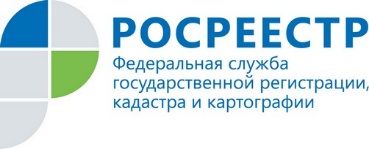 18.06.2020 в Управлении Федеральной службы государственной регистрации, кадастра и картографии по Ярославской области состоялось расширенное заседание Коллегии в режиме видеоконференции под председательством руководителя Управления И.В. Шастина.
Основной темой, рассмотренной в рамках Коллегии стала реализация Федерального закона от 30.12.2004 № 214-ФЗ «Об участии в долевом строительстве многоквартирных домов и иных объектов недвижимости и о внесении изменений в некоторые законодательные акты Российской Федерации». Открывая заседание Коллегии, Иннокентий Всеволодович отметил, что Управление выполняет все возложенные на него функции в полном объеме. Количество поступающих документов еженедельно увеличивается, так за минувшую неделю в Управление Росреестра по Ярославской области поступило более 4000 тысяч заявлений, при этом более 30 % заявлений поступило в электронном виде.Государственный кадастровый учет многоквартирных домов и государственная регистрация первых договоров долевого участия являются одними из приоритетных и социально-значимых направлений деятельности Управления и находятся на особом контроле не только руководителя Управления, но и Центрального аппарата Росреестра.
В рамках реализации Федерального закона № 214-ФЗ за пять месяцев 2020 года Управлением было зарегистрировано 1 316 договоров участия в долевом строительстве, на государственный кадастровый учет поставлено 40 многоквартирных домов, зарегистрировано 3 первых договора долевого участия, зарегистрировано право собственности участников долевого строительства в отношении 2 666 жилых помещений в многоквартирных домах.Государственные регистраторы прав осуществляют постоянный мониторинг за соблюдением требований действующего законодательства при проведении учетно-регистрационных действий по данной категории дел. На постоянной основе осуществляется взаимодействие с Публично-правовой компанией "Фонд защиты прав граждан - участников долевого строительства", которая была создана в целях реализации государственной жилищной политики, направленной на повышение гарантии защиты прав и законных интересов граждан – участников долевого строительства. Ярославская область была одним из первых регионов, с которым Фонд заключил соглашение о восстановлении прав граждан – участников долевого строительства.
В ходе заседания Коллегии, собравшиеся обсудили взаимодействие с профессиональными участниками рынка недвижимости. Управление активно взаимодействует с органами государственной власти и органами местного самоуправления, кадастровыми инженерами и застройщиками. На особом контроле Управления находится деятельность арбитражных управляющих при ведении процедуры банкротства по предприятиям – застройщикам.
Проводимая работа направлена не только на достижение показателей Целевых моделей, но и помогает решать проблемы обманутых дольщиков, а главное - предотвращать появление новых проблемных объектов.Подводя итог, И.В. Шастин подчеркнул, что в дальнейшем Управление продолжит работать напрямую со всеми участниками рынка недвижимости:- Мы должны участвовать в реализации национальных проектов в регионе, особенно в сфере строительства. Очень важно работать сообща специалистам разных направлений. Анализ судебной практики свидетельствует о том, что решения, вынесенные государственными регистраторами прав, являются законными и обоснованными. Свою работу специалисты Управления выполняют на высоком профессиональном уровне с соблюдением всех норм действующего законодательства».В завершении коллегии сотрудникам Управления были вручены ведомственные награды.